Ref. Ares(2023)7471919 - 03/11/2023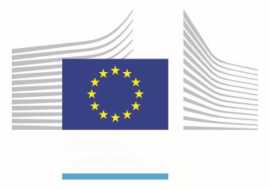 SELECTION OF CONTRACT STAFFAPPLICATION FORMCall for interest reference: EC/2024/CLIMA/448022You must fill in the application form in its entirety. Failure to do so may result in your application being rejected. Please complete the form in English.Click to enter Surname	Click here to enter First Name.Surname	First nameClick to enter Country of birth.	Click to choose a date.	Click here to enter nationalty.Country of birth	Date of birth	Current nationality(If dual, indicate both)Eligibility / Selection Criteria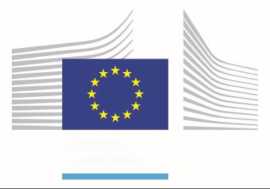 DECLARATIONI, the undersigned, declare that:the information provided above is true and complete.I am aware that i am expected to produce supporting documents confirming the information given in my application file.I am aware that any false statement may invalidate my application and/or, where appropriate, result in the cancellation of the contract, pursuant to the Conditions of Employment of other Servants of the European Union.click to enter a date.Date	name and SignatureFor information related to Data Protection, please see the Specific Privacy Statement under “7. Information to data subjects on their rights”, to find your rights and how to exercise them in addition to the privacy statement, which summarises the processing of your data.FOR FG IV: I have a level of education which corresponds to completed university studies of at least 3 years attested by a diplomaFOR FG III and II: I have a degree attested by a diploma or a level of secondary education attested by a diploma giving access to post-secondary education, and appropriate professional experience of at least three years.FOR FG I: I have completed my compulsory education.Yes ☐No ☐I am registered in the open database, CAST Permanent for a CAST profileYes ☐No ☐After having obtained my diploma, I have at least 3 years of full-time relevant professional experienceYes ☐No ☐I have a first language: minimum level C1 in one of the 24 official EU languagesYes ☐No ☐I have a second language: minimum level B2 of a second official EU languageYes ☐No ☐I meet the appropriate character reference as to my suitability for the performance of my dutiesYes ☐No ☐I have fulfilled any obligations imposed on me by the laws on military service – please indicate N/A if you are not subject to a compulsory military service in your Member StateYes ☐ No ☐ N/A ☐Yes ☐ No ☐ N/A ☐Have	you	already	been	employed	by	the	Commission?If yes, which status (official, contract staff, temporary agent, seconded national expert, trainee, interim staff, service provider)?Yes ☐No ☐